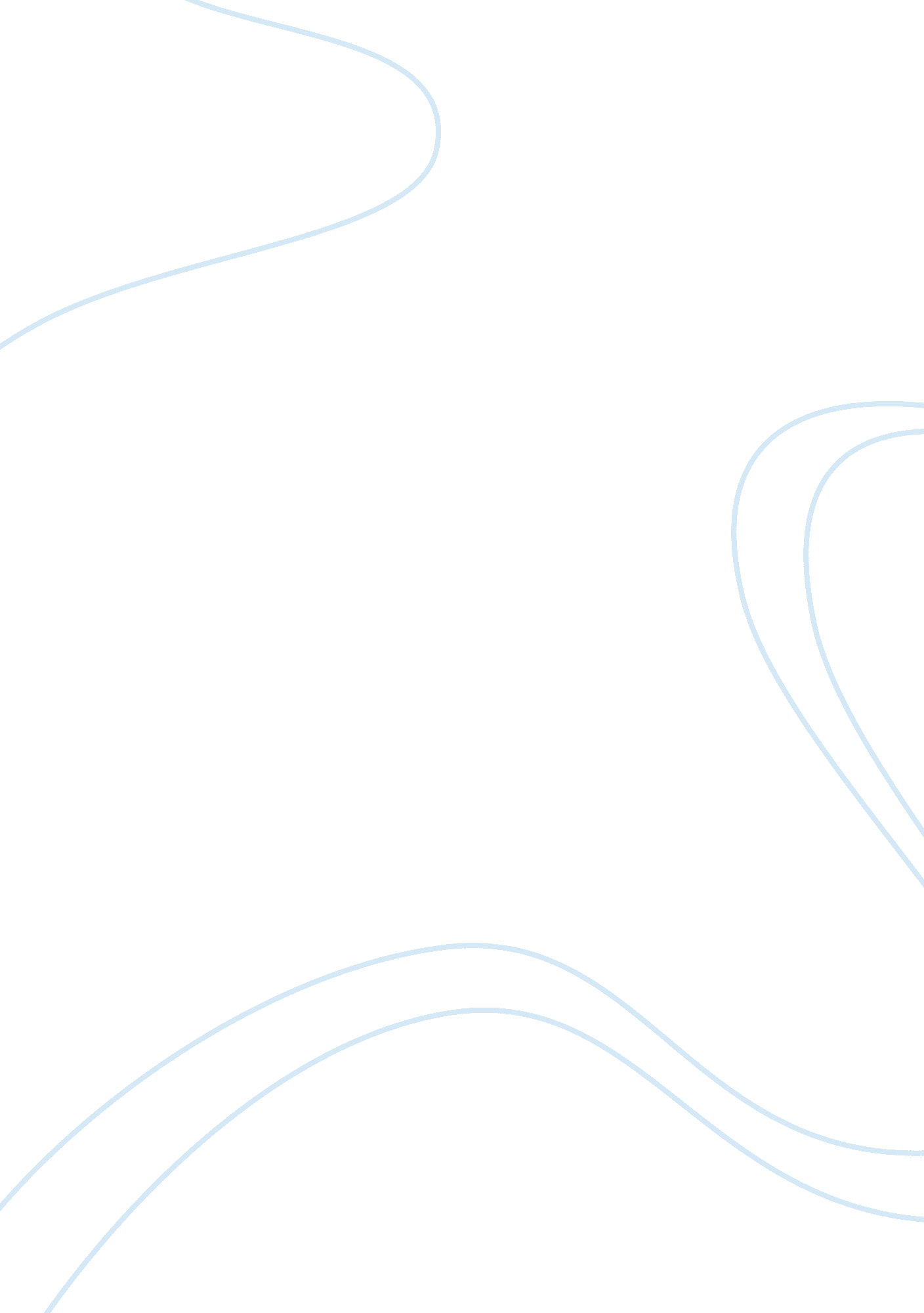 As their power. furthermore, article 4(1) of malaysianGovernment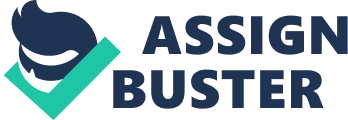 As we know, Malaysia is a country practices a constitutionalmonarchy and parliamentary democracy system which is follow by the BritishWestminster system. It includes 3 main organs of the government which islegislature, executive and judicial. These 3 branches practice different powers in state or country. They play animportant role in our country especially for our socio-political landscape. This is because they need to stabilize nationalsecurity and create an organizablecountry. Even they have some certain power to society but they don’t have theauthority to make abuse of power on other individual such as banished thecitizen. According to article 4(1) of Malaysian FederalConstitution, constitution is the supreme law of federation. The firstimportant of doctrine of separation power to uphold the spirit of MalaysianFederal Constitution is it can protects the right of citizen because Malaysiais a democratic country which is their citizens have the freedom to speech, expression and they can participate in election. This article mentioned onright and it has been shown the important of Constitution of Malaysia towardscitizen. Hence, every citizen of Malaysia is equal and no one can takeadvantage on anyone due to their power. Furthermore, article 4(1) of Malaysian Federal Constitutionimposes the law has been passed and made by Parliament or Legislature of thestate cannot be disputed or be questioned. It is important to separate thepower of Parliament and Legislature precisely in law. This is to avoidconfusing of power and role even to prevent argument within this power. State Legislative Assemblies canalso make law in particular situationor matters. This article showed the different between Parliament andLegislature to give people have a clear understanding within them. Therefore, it has been proven that Constitution of Malaysia is organisable and each organhas play their role wisely without any conflict. In summary, FederalConstitution is the supreme law in our Malaysia and grants fundamental right ofMalaysians. It is about 183 articles in federal constitution and it alsoincluding first schedule until eleventh schedule. In our Malaysia, FederalConstitution is the law need to obey by every single one of the Malaysian tomaintain the peaceful of the country. 